Progetto Educativo PersonalizzatoScuola Primaria Ospedaliera MeyerIl presente documento è redato dal team delle docenti ospedaliere ed ha la funzione di documentare, alla famiglia e alla scuola di appartenenza, il percorso di apprendimento della/o alunna/o iscritta/o alla scuola ospedaliera.Naturalmente le osservazioni e le conseguenti progettazioni, proposte e valutazioni sono da riferirsi al contesto ospedaliero e al periodo di tempo che ha coinvolto il bambino nel percorso di cura.Integrato con la ‘Griglia d’osservazione’ redatta insieme all’equipe multidisciplinare ospedaliera, questo documento, protocollato e archiviato anche presso la segreteria dell’Ist.Comp. Poliziano, potrà essere custodito nel fascicolo dell’alunna/o costituendo atto ufficiale; copia potrà essere prodotta alla famiglia e alla scuola di appartenenza.Anno Scolastico ………………………………….Dati anagrafici della/del bambina/oiscrizione ospedaliera  	data Progetto Educativo  	Descrizione delle caratteristiche dei processi di:AttenzioneTempi di lavoroMemoriaAbilità metacognitiveOrientamento nel tempoOrientamento nello spazioAnsiaPaure (descrizione)Esagerata ansia da separazioneUmoreArea emotivo–motivazionaleOsservazione e valutazione degli atteggiamenti affettivo-emotiviStrumenti utilizzati dall’alunno nello studio in ospedaleInteressi dell’alunnoIntenti operativi dei docentiCome ribadito da Nota MIUR del 9 gennaio 2018, Prot. N. 312 – Linee guida riferendosi a quanto già espresso nel D.M. 742/2017Certificazione delle competenze al termine della scuola primaria e del primo ciclo (v. Modelli di certificazione delle competenze) e ancor prima dalla CM 3 del febbraio 2015 ed altri, la nostra sezione di scuola primaria ospedaliera opera realizzando compiti di realtà che trasversalmente mirino:Le docenti, dunque attraverso un’osservazione sistemica condotta durante la proposta di compiti di realtà, registrano come ‘indicatori di valutazione delle competenze’: autonomia, relazione, partecipazione, responsabilità, consapevolezza, interesse,  flessibilità, creatività e resilienza.Le proposte educative, i compiti di realtà, saranno coordinati quanto più possibile con la scuola e la classe di appartenenza ma, valutate le condizioni cliniche e psicologiche, saranno costantemente adattati alle esigenze dell’alunno/a.Al termine del percorso terapeutico la scuola primaria ospedaliera produrrà un documento di sintesi che, secondo i principi sopra espressi, esprimeranno una valutazione in merito alle competenze acquisite e in generale al percorso di apprendimento condotto, tenuto conto del contesto in cui si è sviluppato.DataInsegnanti Ospedalieri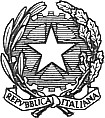 ISTITUTO COMPRENSIVO STATALE “A. POLIZIANO”Viale Morgagni n. 22 – 50134 FIRENZE Tel. 055/4360165 – FAX 055/433209 –C.M. FIIC85700L – C.F. 94202800481e-mail: fiic85700l@istruzione.it pec: fiic85700l@pec.istruzione.it sito http://www.icpoliziano.gov.it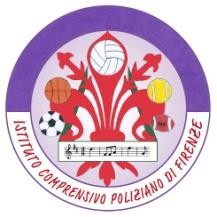 Nome e cognomeData di nascitaSesso: □M □FNazionalitàIscritta alla Classe e SezioneScuola di appartenenzaAltre informazioni utili di tipo anagrafico o generale utilicon 104con	104	per patologia temporaneaStraniero	non italofonoStraniero	che parla italianoCon DSAAREA EMOTIVA RELAZIONALEa – Ansiab - UmoremaiQualche voltaSpesosempreSi consola alla separazione e reagisce adeguatamente impegnandosi comunque nell’attività propostaPerde competenze nell’autonomia in occasione di variazioni dell’umore, eventi avversi e/o criticiCapacità di regolazione:tollera frustrazioni/insuccessiTende a non abbandonare il compitoautocontrolla l’impulsivitànon presenta reazioni oppositive/aggressivePer nientepocoabbastanzamoltoTende a celare le proprie emozioniMostra insicurezza e sfiducia in séSi mostra irritabilesi lascia sopraffare dal malessereMostra disinteresse verso gli altri - tendenzeasocialiEtero-aggressivitàAuto- aggressivitàTende ad isolarsiCapacità di mantenere l’impegno adeguato per il tempo utile a terminare il lavoro proposto Adeguata ⃝	Parzialmente adeguata  ⃝	Non adeguata ⃝capacità di resistere ad elementi distraentiAdeguata ⃝	Parzialmente adeguata  ⃝	Non adeguata  ⃝Presenta condizioni cliniche che impediscono l’impegno scolasticoSpesso ⃝	Di frequente  ⃝	Quasi mai ⃝Computer con programmi di scritturaComputer con sintesi vocaleTabletLibri digitaliCalcolatriceSchemi e mappeFormulari, tabelle,…RegistratoreMateriali multimediali (video, PPT, simulazioni…)Letture autonoma di libriLettura da parte dell’adulto di libriDisegnoCollageaudio librio	Altro ……………………………………………………Punti di forzaPunti di fragilitàallo sviluppo e mantenimento delle competenze per la vita promosse dall’OMS:Problem solvingDecision makingCreativitàSenso criticoAutoconsapevolezzaCapacità relazionaliComunicazione efficaceGestione delle emozioniEmpatiaIntegrate, contestualmente all’acquisizione delle competenze-chiave raccomandate dal Parlamento Europeo (2006) presenti poi nei documenti normativi italiani:Comunicazione nella madrelinguaComunicazione nella lingua stranieraCompetenza	scientifico-matematica- tecnologicaCompetenza digitaleImparare ad imparareCompetenze sociali e civicheSenso di iniziativa e imprenditorialitàConsapevolezza	e	espressione culturalenaturalmente, declinate a seconda dei contenuti previsti per la classe di appartenenza.